جامعة الملك سعود								الفصل الدراسي: الأول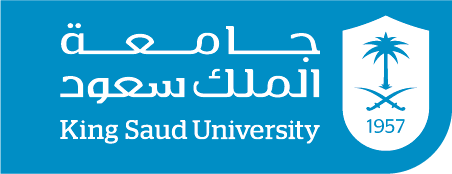 كلية الآداب           							السنة الدراسية: 1445_1446هـقسم اللغة العربيةمعلومات المحاضر:معلومات المقرر:الخطة الأسبوعية:طرق التقييم:القـوانـيـن:أخلصي نية حضورك للمحاضرات وتذكري أنكِ في مجلس علم له آدابه واحترامه.إحضار سجل لتدوين الفوائد والخرائط الذهنية.التأخر عن حضور المحاضرة يحرمك حق تسجيل الحضور.الواجبات ترسل على البريد الإلكتروني أعلاه قبل الساعة 12 خلال ثلاثة أيام من يوم المحاضرة، ولا يقبل أي واجب بعدها.لا يُعاد اختبار الطالبة الفصلي إلا في أضيق الحدود وبموجب عذر طبي من مستشفى حكومي.تُحرم الطالبة من دخول الامتحان النهائي للمادة إذا تجاوزت نسبة غيابها 25% "ما يعادل 10 ساعات".أي تعديل على النموذج "مفردات المقرر أو تاريخ الاختبار " سأبلغك به شفويًا في المحاضرة.وفقك الله وبارك فيكأختك: أسماء الجويرأسماء بنت إبراهيم الجوير  اسم المحاضرالإثنين من 8 إلى 11 الساعات المكتبيةكلية الآداب، الدور الثالث، المكتب 156 رقم المكتبArabic_smsm@hotmail.com عنوان البريد الإلكترونيالنحو 2 اسم المقرر282 عرب رقم المقررمعرفة العناصر النحوية التي يعتريها التغير في الكلام من أسماء وأفعال.إكساب الطالبة معرفة أنماط الجملة الاسمية والفعلية في أي نص، واسترجاع القاعدة الحاكمة لكل نمط توصلاً للمستوى الصوابي في الكتابة.معرفة التحويلات التي تطرأ عل الجملة الاسمية والفعلية، واكتساب مهارة توليد جمل شبيهة.نقل المهارات المكتسبة إلى التطبيق العملي (كتابة وتحدثا) . نواتج التعلم (المنصوص عليها في توصيف المقرر)كتاب شرح ابن عقيل على ألفية ابن مالكالقلائد الذهبية في قواعد الألفية الكتب الرئيسية النحو الوافي : عباس حسن . التطبيق النحوي : عبده الراجحي .التدريبات اللغوية والقواعد النحوية : أحمد مختارعمر وآخرون.جامع الدروس العربية : للغلاييني .المراجع التكميلية (إن  وجد)مقائمة الموضوعاتساعات الاتصال1التعريف بالمقرر ومفرداته وأهميته.مراجعة عامة لمكونات الجملة الاسمية ونواسخها.تطبيقات من القرآن الكريم والحديث الشريف.22إنّ وأخواتها.تطبيقات من القرآن الكريم والحديث الشريف.23الأفعال التي تنصب مفعولين أصلهما المبتدأ والخبر : (ظن وأخواتها): تعدادها وعملها.(ظن) وأخواتها بين الإعمال والإلغاء والتعليق.تطبيقات من القرآن الكريم والحديث الشريف.24حذف المفعولين أو أحدهما.الأفعال التي تنصب مفعولين ليس أصلهما المبتدأ والخبر. تطبيقات من القرآن الكريم والحديث النبوي الشريف.25تعريف الفاعل: أحكامه وصوره.تأخير الفاعل عن الفعل.تجرد الفعل من علامة التثنية والجمع عند إسناده إلى مثنى أو مجموع.جواز حذف الفعل.تأنيث الفعل للفاعل.تقديم المفعول على الفاعل.تطبيقات من القرآن الكريم والحديث الشريف.26تعدي الفعل ولزومه.وسائل تعدية الفعل اللازم.المفاعيل وتعدادها.المفعول به, أحكامه وصوره.تطبيقات من القرآن الكريم والحديث الشريف.27المفعول المطلق وإعرابه.أنواع المفعول المطلق.النائب عن المفعول المطلق.تطبيقات من القرآن الكريم والحديث الشريف.28المفعول لهالاختبار الفصلي الأول.29المفعول فيه( الظرف) وناصبه.أنواع الظروف.إنابة المصدر عن الظرف.تطبيقات من القرآن الكريم والحديث الشريف.210التمييز وأنواعه.العدد وصياغته.تطبيقات من القرآن الكريم والحديث الشريف. 211الحال وإعرابها.أنواع الحال وإعراب كل نوع.صاحب الحال بين التعريف والتنكيرأنواع الحال : الحال مؤسسة أو مؤكدة.مجيء الحال مصدرًا.تطبيقات من القرآن الكريم والحديث الشريف.212نائب الفاعل وكيفية بناء الفعل  للمجهول.أغراض حذف الفاعل.ما ينوب مناب الفاعل بعد حذفه.تطبيقات من القرآن الكريم والحديث الشريف.213مراجعة.الاختبار الفصلي الثاني.214الاستثناء، تعريفه، أدواته، مصطلحاته.إعراب المستثنى في الاستثناء التام الموجب.إعراب المستثنى في الاستثناء التام المنفي.إعراب المستثنى في الاستثناء المفرغ.الاستثناء بـ(غير) و(سوى).الاستثناء بـ(خلا ،وحاشا، وعدا).تطبيقات من القرآن الكريم والحديث الشريف.215مراجعة عامة تتضمن:نماذج إعرابية من القرآن الكريم والحديث النبوي لمفردات المقرر.نماذج إعرابية من قراءات قرآنية لمفردات المقرر وتدريب الطلاب على كيفية توجيهها نحويا.2المجموعالمجموع30ساعةتاريخ التغذية الراجعة(تزويد الطالبات بالنتيجة)*تاريخ التقييمتقسيم الدرجاتالنوعالمحاضرة التاليةالأسبوع الثامن20الاختبار الفصلي الأولالمحاضرة التاليةالأسبوع الثالث عشر20الاختبار الفصلي الثانيفي المحاضرة نفسهاممتدة5المشاركةفي المحاضرة نفسهاممتدة5أنشطة التعلم الذاتيالمحاضرة التاليةممتدة5الواجباتخلال أسبوع من التسليمممتدة5الخرائط الذهنية404040اختبار نهائي